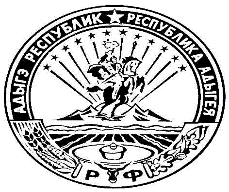 СОВЕТ НАРОДНЫХ ДЕПУТАТОВ МУНИЦИПАЛЬНОГО ОБРАЗОВАНИЯ «ТИМИРЯЗЕВСКОЕ СЕЛЬСКОЕ ПОСЕЛЕНИЕ»РФ, Республика Адыгея, 385746, п.Тимирязева, ул.Садовая, 14Р Е Ш Е Н И Е     От 17.10.2018 года                         			                     	№ 38«О внесении изменений и дополнений в 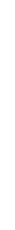 Решение Совета народных депутатов Муниципального образования «ТимирязевскоеСельское поселение» от 30.11.2017 № 14«О бюджете муниципального образования «Тимирязевское сельское поселение» на 2018 год И плановый период 2019-2020 годов» В соответствии со статьей 25 Устава муниципального образования «Тимирязевское сельское поселение», Совет народных депутатов муниципального образования «Тимирязевское сельское поселение» решил:Внести в решение Совета народных депутатов муниципального образования «Тимирязевское сельское поселение» от 30.11.2017 года № 14 «О бюджете муниципального   образования «Тимирязевское сельское поселение» на 2018 год и плановый период 2019-2020 годов» следующие изменения и дополнения: В статье 1: В пункте 1 подпункт 1: число 25 579,61 тыс. руб. заменить числом20 897,21 тыс. руб. общий объем доходов; В пункте 1 подпункт 2: число 26 323,04 тыс. руб. заменить числом 22 640,64 тыс. руб. общий объем расходов.2.  Приложения 2,3,5,7,9,10 изложить в новой редакции.3. Настоящее решение вступает в силу со дня его подписания.Председатель Совета народных депутатов МО «Тимирязевское сельское поселение» ________________ Н.А. ДельновПриложение
к решению Совета народных депутатов муниципального образования «Тимирязевское сельское поселение» от 17.10.2018 г. №38Пояснительная запискак решению Совета народных депутатов «Тимирязевское сельское поселение» № 38 от 17.10.2018г.Настоящая пояснительная записка содержит информацию об основных подходах, применяемых при формировании доходной  и расходной частей бюджета муниципального образования «Тимирязевское сельское поселение» на 2018 год и плановый период 2019 -2020 годов, на основании Устава муниципального образования «Тимирязевское сельское поселение» и  Федерального закона № 131-ФЗ от 06.10.2003 предлагается внести следующие изменения в решение Совета народных депутатов муниципального образования «Тимирязевское сельское поселение» от 30 ноября 2017 года №14 «О бюджете муниципального образования «Тимирязевское сельское поселение» на 2018 год и плановый период 2019-2020 годов»Предлагается изменить план налоговых и неналоговых поступлений на:тыс.руб.Изменения, вносимые в структуру расходов бюджета муниципального образования «Тимирязевское сельское поселение» на основании изменения доходной части бюджета муниципального образования «Тимирязевское сельское поселение» на 2018 год в размере - 4682,40 руб. и за счет Источников финансирования дефицита бюджета (Дог. №4 от 16.10.2018г. «О предоставлении бюджету МО «Тимирязевское сельское поселение» кредита из бюджета МО «Майкопский район») в размере +1000,00 руб. всего уменьшить расходную часть – - 3682,40тыс. руб.Доходная часть Бюджета муниципального образования «Тимирязевское сельское поселение» на 2018 год уменьшится на - 4682,40 тыс. руб. и составит 20 897,21 тыс. руб.  Расходная часть Бюджета муниципального образования «Тимирязевское сельское поселение» на 2018 год уменьшится на 3682,40 тыс. руб. составит 22 640,64 тыс. руб.Начальник финансового отдела                                               Н.В.ОбразцоваВид доходаКБКИзменение Доходы от реализации иного имущества, находящегося в собственности сельских поселений (за исключением имущества муниципальных бюджетных и автономных учреждений, а также имущества муниципальных унитарных предприятий, в том числе казенных), в части реализации основных средств по указанному имуществу76711402053100000410- 5192,00 (Протоколы о несостоявшихся торгах по газопроводу 5077,00 и трактору 115,00)  Субвенции бюджетам сельских поселений на осуществление первичного воинского учета на территориях, где отсутствуют военные комиссариаты76720235118100000151+19,60 (Увеличение субвенции в связи с  повышением МРОТ)Прочие безвозмездные поступления в бюджеты сельских поселений от бюджетов муниципальных районов76720290054100000151+490,00 (Система водоотведения п. Цветочный, чай)Итого- 4682,40НаименованиеРазд.ЦСВРИзменениеПримечаниеОбщегосударственные вопросы0100-98,40Другие обязательства 0113-98,40Исполнение судебных актов Российской Федерации и мировых соглашений по возмещению вреда011362004 04160800-98,40-98,40 тыс. руб. – отсутствие обязательствНациональная оборона0200+19,60Мобилизационная и вневойсковая подготовка020361000 00000Расходы на выплаты персоналу 020361008 51180100+19,60+19,60 Увеличение субвенции в связи с повышением МРОТНациональная безопасность и правоохранительная деятельность0300- 30,00Защита населения и территории от чрезвычайных ситуаций природного и техногенного характера, гражданская оборона0309-30,00Мероприятия по обеспечению общественной безопасности030969002 00140200-30,00Жилищно-коммунальное хозяйство0500-3573,81Коммунальное хозяйство0502-3603,60Мероприятия по организации водоснабжения(Субсидия)050264002 00930800+ 98,40+ 98,40 тыс. руб. – со финансирование по программе ЖКХ МО «Майкопский район»Мероприятия по организации водоотведения(КНС, п. Цветочный, чай)050264002 70010200+ 490,0+ 490,00 тыс. руб. –финансирования из бюджета МО «Майкопский район» по программе ЖКХМероприятия по организации теплоснабжения 050264002 00960200- 4192,00- 4192,00 тыс. руб. – отсутствие заявки от организации ЖКХ Благоустройство0503+29,79Уличное освещение050364003 00970200+29,79+29,79 - вновь возникшие обязательстваОбслуживание государственного и муниципального долга1300+0,21Обслуживание внутреннего государственного и муниципального долга1301+0,21Расходы по управлению муниципальным долгом13016200100000+0,21Процентные платежи по муниципальному долгу13016200103000+0,21Дог. №4 от 16.10.2018г. «О предоставлении бюджету МО «Тимирязевское сельское поселение» из бюджета МО «Майкопский район»ИТОГО-3682,40